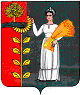 Администрация сельского поселения Демшинский сельсовет Добринского муниципального района Липецкой областиРоссийской ФедерацииПОСТАНОВЛЕНИЕ27.04.2022		            с. Демшинка                                   № 26Об утверждении Порядка составления проекта бюджета сельского поселения Демшинский сельсовет Добринского муниципального района на 2023 год и на плановый период 2024 и 2025 годовВ соответствии с решением Совета депутатов сельского поселения Демшинский сельсовет от 25.12.2020 года  № 23-рс  О Положении "О бюджетном процессе сельского поселения Демшинский сельсовет Добринского муниципального района Липецкой области Российской Федерации", руководствуясь Уставом сельского поселения Демшинский сельсовет, администрация сельского поселения Демшинский сельсовет  ПОСТАНОВЛЯЕТ:1. Утвердить Порядок составления проекта бюджета сельского поселения Демшинский сельсовет Добринского муниципального района  на 2023 год и на плановый период 2024 и 2025 годов  (прилагается).2. Старшему специалисту 1 разряда в срок до 1 июля обеспечить представление информации от главных администраторов доходов бюджетов, для формирования проекта местного бюджета на 2023 год и на плановый период 2024 и 2025 годов согласно приложению .3. Возложить персональную ответственность за своевременное представление материалов к проекту местного бюджета на 2023 год и на плановый период 2024 и 2025 годов на главу администрации сельского поселения Демшинский сельсовет. 4.Настоящее  постановление вступает в силу со дня его официального обнародования.Глава администрации                                                        А.И. ДвуреченскихУтвержденПостановлением администрациисельского поселенияДемшинский сельсовет№ 26  от 27.04.2022г.ПОРЯДОКсоставления  проекта  бюджета сельского поселения Демшинский сельсовет Добринского муниципального района на 2023 год и  на плановый период 2024 и 2025 годов1. Администрация сельского поселения:до 20 июля:разрабатывает прогноз поступлений доходов в бюджет сельского поселения  на  2023 год и плановый период  2024  и  2025 годов (далее – на 2023 год и плановый период);до  05  августа: осуществляет расчеты объема бюджетных ассигнований местного бюджета, на исполнение действующих и принимаемых расходных обязательств;до 01 сентября:доводит до субъектов бюджетного планирования предельные объемы бюджетных ассигнований на 2023 год и плановый период;разрабатывает проекты программ муниципальных заимствований и муниципальных гарантий  местного бюджета на 2023 год и плановый период;представляет основные характеристики проекта местного бюджета на 2023 год и плановый период на рассмотрение главе администрации сельского поселения.до 10 сентября:рассматривает несогласованные вопросы по бюджету с субъектами бюджетного планирования;2. Субъекты бюджетного планирования представляют в администрацию сельского поселения:до 1 августа:реестры действующих расходных обязательств на 2023 год и плановый период;проекты нормативных правовых актов, предусматривающих установление новых расходных обязательств на 2023 год и плановый период;обоснование потребности в бюджетных ассигнованиях по действующим и принимаемым расходным обязательствам на 2023 год и плановый период с выделением объемов средств, необходимых для выполнения условий софинансирования расходных обязательств с областным бюджетом;до 1 октября:распределение предельного объема бюджетных ассигнований местного бюджета на 2023 год и плановый период по целевым статьям (муниципальным программам  и непрограммным направлениям деятельности), группам видов расходов, разделам, подразделам классификации расходов бюджетов;прогноз поступления доходов от предпринимательской и иной приносящей доход деятельности бюджетных  и автономных учреждений сельского поселения в разрезе видов платной деятельности и направления их расходования;3. Администрация  сельского поселения рассматривает:до 15 сентября:        основные характеристики проекта местного бюджета на 2023 год и плановый период;до 15 ноября рассматривает проект решения "О  бюджете сельского поселения на 2023 год и на плановый период 2024 и 2025 годов" и вносит его в Совет депутатов сельского поселения.Приложениек порядку составления  проекта  бюджета сельского поселения Демшинский сельсовет Добринского муниципального района на 2023 год и  на плановый период 2024 и 2025 годовИНФОРМАЦИЯпредставляемая главными администраторами доходов бюджета сельского поселения, в администрацию сельского поселения для формирования проекта местного  бюджета на 2023 год и на плановый период 2024 и 2025 годовN 
п/пНаименование информацииПериодыИсполнители1.Прогноз налогов,  администрируемых налоговыми органами 2023, 2024, 2025
годыМИФНС России №1          
по Липецкой области2.Прогноз социально-экономического
развития сельского поселения            2023, 2024, 2025
годыОтдел экономики администрации Добринского муниципального района3.Прогноз фонда заработной платы  по сельскому поселению           2023, 2024, 2025
годы4.Оценка фонда заработной платы  по сельскому поселению                     2022 год5.Прогноз поступления арендной  платы за землю после разграничения государственной   
собственности на землю с соответствующими обоснованиями   с учетом земель, находящихся в собственности сельского поселения              2023, 2024, 2025
годыАдминистрация сельского поселения6.Оценка поступления арендной платы за землю после разграничения государственной   
собственности на землю с соответствующими обоснованиями   с учетом земель, находящихся в собственности сельского поселения              2022 год7.Прогноз поступлений от продажи земельных участков, находящихся в муниципальной    собственности.             2023, 2024, 2025
годы8.Оценка поступлений от продажи земельных участков, находящихся в  муниципальной    собственности.             2022 год9. Прогноз доходов от перечисления части прибыли  муниципальных унитарных предприятий, остающейся после уплаты налогов и обязательных платежей2023, 2024, 2025
годыАдминистрация сельского поселения10.Прогноз доходов от сдачи в аренду имущества, находящегося в оперативном управлении органов местного самоуправления и созданных ими учреждений (за исключением имущества бюджетных и автономных учреждений) 2023, 2024, 2025
годыАдминистрация сельского поселения11. Оценка доходов от сдачи в аренду имущества, находящегося в оперативном управлении органов местного самоуправления   и созданных ими учреждений (за исключением имущества бюджетных и автономных учреждений) 2022 годАдминистрация сельского поселения12. Прогноз доходов от сдачи в аренду имущества, составляющего  казну сельского поселения (за исключением земельных участков) 2023, 2024, 2025
годыАдминистрация сельского поселения13.Оценка доходов от сдачи в аренду имущества, составляющего  казну поселения (за исключением земельных участков) 2022 годАдминистрация сельского поселения14. Прогноз доходов от реализации имущества, находящегося в оперативном управлении учреждений, находящихся в ведении органов местного самоуправления поселений (за исключением имущества  бюджетных и автономных учреждений), в части реализации основных средств по указанному имуществу 2023, 2024, 2025
годыАдминистрация сельского поселения15.Оценка  доходов от реализации имущества, находящегося в оперативном управлении учреждений, находящихся в ведении  органов местного самоуправления поселений (за исключением имущества бюджетных и автономных учреждений), в части реализации основных средств по указанному имуществу 2022 годАдминистрация сельского поселения16.Прогноз доходов от реализации имущества, находящегося в оперативном управлении учреждений,  находящихся в ведении органов местного самоуправления поселений (за исключением имущества  бюджетных и автономных учреждений), в части реализации материальных запасов по указанному 2023, 2024, 2025
годыАдминистрация сельского поселения17.Оценка доходов от реализации имущества, находящегося в оперативном управлении учреждений,  находящихся в ведении  органов местного самоуправления поселений (за исключением имущества  бюджетных и автономных учреждений), в части реализации материальных запасов по указанному имуществу 2022 годАдминистрация сельского поселения18. Прогноз доходов от реализации иного имущества, находящегося в собственности поселений (за исключением имущества бюджетных и автономных учреждений, а также имущества  муниципальных унитарных предприятий, в т.ч. казенных) в части реализации основных средств  по указанному имуществу 2023, 2024, 2025
годыАдминистрация сельского поселения19. Оценка доходов от реализации иного имущества, находящегося в собственности поселений (за исключением имущества бюджетных и автономных учреждений, а также имущества муниципальных унитарных предприятий, в т.ч. казенных) в части реализации основных средств  по указанному имуществу 2022 годАдминистрация сельского поселения20. Прогноз доходов от реализации иного имущества, находящегося в собственности  поселений (за исключением имущества бюджетных и автономных учреждений, а также имущества  муниципальных унитарных предприятий, в т.ч. казенных) в части реализации материальных запасов по указанному имуществу 2023, 2024, 2025
годыАдминистрация сельского поселения21. Оценка доходов от реализации иного имущества, находящегося в собственности поселений (за исключением имущества бюджетных и автономных учреждений, а также имущества государственных унитарных предприятий, в т.ч. казенных) в части реализации материальных запасов по указанному имуществу 2022 годАдминистрация сельского поселения22.Прогноз доходов от реализации недвижимого имущества бюджетных, автономных учреждений, находящегося в собственности  муниципального  поселения, в части реализации основных 2023, 2024, 2025
годыАдминистрация сельского поселения23.Оценка доходов от реализации недвижимого имущества бюджетных, автономных учреждений, находящегося в собственности  муниципального  поселения. в части реализации основных средств в 2022 годАдминистрация сельского поселения24. Перечень муниципального имущества, планируемого к приватизации (с указанием наименования имущества, сроков приватизации и предполагаемой цены продажи)    2023, 2024, 2025
годыАдминистрация сельского поселения